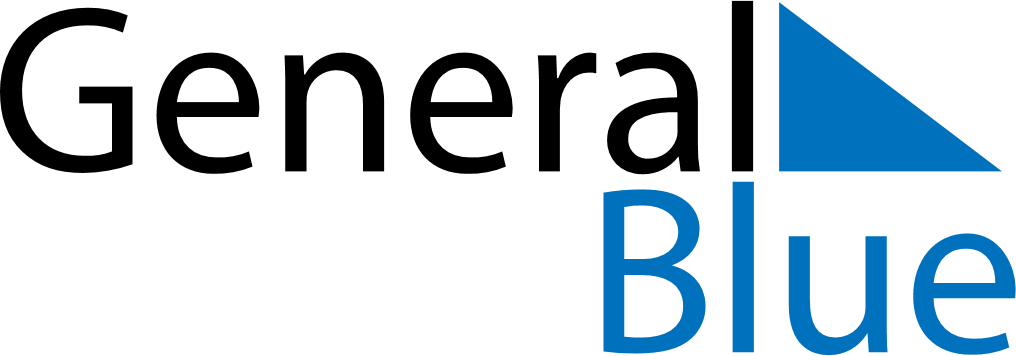 2026 – Q4Colombia  2026 – Q4Colombia  2026 – Q4Colombia  2026 – Q4Colombia  2026 – Q4Colombia  OctoberOctoberOctoberOctoberOctoberOctoberOctoberSUNMONTUEWEDTHUFRISAT12345678910111213141516171819202122232425262728293031NovemberNovemberNovemberNovemberNovemberNovemberNovemberSUNMONTUEWEDTHUFRISAT123456789101112131415161718192021222324252627282930DecemberDecemberDecemberDecemberDecemberDecemberDecemberSUNMONTUEWEDTHUFRISAT12345678910111213141516171819202122232425262728293031Oct 12: Columbus DayNov 2: All Saints’ DayNov 16: Independence of CartagenaDec 8: Immaculate ConceptionDec 25: Christmas Day